Традиционное ралли 3 категории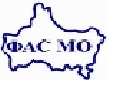 Традиционные Московские областные соревнования по Ралли 3 категории «Осенние Каникулы»2017ДОПОЛНИТЕЛЬНЫЙРЕГЛАМЕНТМосковская область23-24 СЕНТЯБРЯ 2017 годаОглавлениеРаздел регламента		страница1.	ОПИСАНИЕ РАЛЛИ	41.1. Общая информация	41.2. Статус 	41.3. Виза 	41.4. Регламентирующие документы	41.5. Характеристики трассы	41.6. Условия ознакомления	41.7. Официальное время.	41.8. Секретариат ралли	42.	ОРГАНИЗАЦИЯ. ОФИЦИАЛЬНЫЕ ЛИЦА.	42.1. Наименование организатора	42.2. Цели и задачи соревнования	42.3. Организационный комитет	42.4. Наблюдатели и делегаты	42.5. Официальные лица	42.6. Фотографии руководителя гонки, спортивных комиссаров и офицера по связи с участниками:	52.7. Идентификация официальных лиц ралли	53.	УЧАСТНИКИ, ВОДИТЕЛИ, АВТОМОБИЛИ.	53.1. Допускаемые участники, водители, экипажи, зачеты (классы)	53.2. Команды	53.3. Допускаемые автомобили	53.4. Количество допускаемых автомобилей	53.5. Регламентация шин	54.	ЗАЯВКИ НА УЧАСТИЕ, СТРАХОВАНИЕ, ОТВЕТСТВЕННОСТЬ	54.1. Срок приема заявок на участие	54.2. Процедура подачи заявок на участие, суммы заявочных взносов, оплата.	54.3. Страхование гражданской ответственности, ОМС, Страхование от ТНС	64.4. Ответственность	65.	ИНФОРМАЦИОННЫЕ МАТЕРИАЛЫ И СТАРТОВЫЕ НОМЕРА	65.1. Информационные материалы	65.2. Стартовые номера	66.	АДМИНИСТРАТИВНЫЕ И ТЕХНИЧЕСКИЕ ИНСПЕКЦИИ	66.1. Место проведения административных проверок	66.2. Документы, представляемые на административные проверки	66.3. Место проведения и расписание технических инспекций	66.4. Представление автомобиля для технических инспекций	66.5. Маркирование	67.	ПРОВЕДЕНИЕ РАЛЛИ	7Применяемый тип расписания: Изменяемое расписание	77.1. Официальное время в течение всего ралли (согласно ПР3К-14)	77.2. Порядок старта:	77.3. Межстартовый интервал	77.4. Обозначения судейских пунктов	77.5. Дорожные соревнования	77.6. Дополнительные соревнования	78.	ПЕНАЛИЗАЦИЯ	89.	протесты апелляции	99.1. Подача протестов и залоговые взносы	99.2. Апелляции	910.	РЕЗУЛЬТАТЫ И НАГРАЖДЕНИЕ	910.1. Классификации	910.2. Условия командного зачета	910.3. Публикация результатов	910.4. Призы	910.5. Награждение	911.	ПРИЛОЖЕНИЯ	9ЗАЯВОЧНАЯ ФОРМА НА УЧАСТИЕ ЭКИПАЖА	10ЗАЯВОЧНАЯ ФОРМА НА УЧАСТИЕ КОМАНДЫ	11ПРОГРАММА РАЛЛИДОПОЛНИТЕЛЬНЫЙ РЕГЛАМЕНТОПИСАНИЕ РАЛЛИОбщая информацияНазвание ралли «Осенние Каникулы» - 2017Место и дата проведения Московская область, 23 сентября 2017 годаСтатус Традиционное классифицируемое соревнование Виза ФАС МО:  20 сентября  2018 года. Регламентирующие документыРалли проводится в соответствии со следующими нормативными документами:Правила дорожного движения Российской Федерации (ПДД РФ)Положение о проведении ралли 3 категории в Московской области на 2017 год (далее «Положение»)..Спортивный Кодекс РАФ настоящий РегламентВсе изменения настоящего Регламента могут быть объявлены только пронумерованными и датированными бюллетенями, выпущенными организатором или Коллегией спортивных комиссаров.Характеристики трассыОбщая дистанция ралли – не менее 350 кмКоличество ДС – не менее 5Общая дистанция ДС - уточняетсяКоличество секций - одинКоличество кругов – один Условия ознакомленияОзнакомление с дорогами, по которым пройдет трасса соревнования, не проводится.Официальное времяОфициальное время ралли в течение всего соревнования - местное время, выверенное по сигналам Единого времени национального радио России.Секретариат раллиГ. Москва, Ленинградское шоссе д. 9, к.2, кв.395Электронный адрес: lfor@mail.ruИнформационный сайт: www.rally3k.ru Расписание работы: согласно Программе соревнования.ОРГАНИЗАЦИЯ. ОФИЦИАЛЬНЫЕ ЛИЦА	Наименование организатораНП Ак «Москвич», ООО «Фортекс».Цели и задачи соревнованияПопуляризация автомобильного спорта среди автолюбителей и привлечение их к занятию автомобильным спортом;Совершенствование навыков управления автомобилем и его безопасной эксплуатации в различных дорожных условиях;Пропаганда Правил дорожного движения;Привлечение внимания молодежи к техническим видам спорта, как форме проведения досуга, и пропаганда здорового образа жизни.	Организационный комитетПредседатель:Форафонтов Леонид Николаевич (спортивный директор НП АК «Москвич», исп. Директор ООО «Фортекс»)Члены Оргкомитета:Ермолаев СергейНаблюдатели и делегаты	Официальные лица Спортивный Комиссар	Овсянников Игорь судья ВК, ЗеленоградРуководитель гонки	Мухина Анна судья 1 категории, МоскваТехнический комиссар	Прахова Галина судья 1 категории, Москва Главный секретарь	Форафонтова Елена судья 3 категории, МоскваСудья при участниках	Форафонтова Елена судья 3 категории, МоскваКомиссар по маршруту и безопасности	в бюллетене, МоскваГлавный хронометрист	Погостина Ирина судья 1 категории, Москва	Фотографии руководителя гонки, спортивных комиссаров и офицера по связи с участниками:       Руководитель гонки 	      Судья при участниках	        Спортивный Комиссар         (Главный Судья)	        Форафонтова Елена	            Овсянников Игорь    Мухина АннаИдентификация официальных лиц раллиОфицер по связи с участниками -	красный жилет с надписью «RELATIONS OFFICER»Руководитель гонки -	именной бэйджСпортивный комиссар -	именной бэйджСтарший судья судейского пункта 	оранжевый или желтый жилетУЧАСТНИКИ, ВОДИТЕЛИ, АВТОМОБИЛИДопускаемые участники, водители, экипажи, зачетыК участию в соревновании допускаются участники, подавшие заявку на участие в соревновании в электронном виде на сайте rally3k.ru  и прошедшие административную проверку.К участию в соревновании допускаются водители, обладающие правом на управление автомобилем в ходе соревнования, включенные в заявку экипажа и прошедшие административную проверку. К участию в соревновании допускаются экипажи, соответствующие требованиям нормативных документов.Только для номинации «Туризм»: для данной номинации наличие твердых защитных шлемов для участников не является обязательным. Допускается наличие пассажиров, при условии, что все пассажирские места оборудованы действующими ремнями безопасности, а в случае, если пассажирами являются дети до 12 лет – специальными удерживающими креслами установленного образца (согласно требованиям ПДД РФ).Виды зачетов в данном соревновании:абсолютный зачет среди всех экипажей;абсолютный зачет среди всех команд;номинация «Туризм» среди экипажей, заявившихся в данной номинации.номинация «Исторический» среди экипажей, выступающих на автомобилях до 1992 года выпускаКомандыКоманда для участия в командном зачете ралли может состоять не менее чем из двух и не более чем из пяти экипажей, заявленных в ее составе для участия данном соревновании. Допускаемые автомобилиК участию соревновании допускаются автомобили категорий «В», имеющие действующий и истекший не ранее 23 сентября 2017 года Полис ОСАГО и автомобили, подготовленные в соответствии с КиТТ РАФ или Приложением “J” МСК FIA (при наличии Технического паспорта спортивного автомобиля). Контроль соответствия состояния всех заявленных автомобилей требованиям ПДД РФ и Положению проводится на Технической Инспекции.Количество допускаемых автомобилейМинимальное количество допускаемых экипажей, при котором ралли состоится – 15. Максимальное количество допускаемых экипажей – 50. Это количество может быть увеличено организатором, о чем будет объявлено дополнительно.Регламентация шинДопускается применение только шин, отвечающих требованиям нормативных документов.ЗАЯВКИ НА УЧАСТИЕ, СТРАХОВАНИЕ, ОТВЕТСТВЕННОСТЬ	Срок приема заявок на участиеНачало приема заявок на участие	 11 августа 2017 годаОкончание приема заявок на участие	 20 сентября 2017 года, среда 22:00Окончание приема заявок на участие команд	23 сентября 2017 года, суббота 12:00Окончание приема сведений по 2-му водителю	 23 сентября 2017 года, суббота 12:00Процедура подачи заявок на участие, суммы заявочных взносов, оплатаПринятие заявок и возврат заявочных взносов регламентируются Положением.Заявочная форма соответствует стандартной заявочной форме, приведенной в нормативных документах и приведена в Приложении I к настоящему Регламенту.Заявочная форма на участие в командном зачете ралли приведена в Приложении II к настоящему Регламенту.Любой участник, отвечающий требованиям, указанным в пункте  настоящего Регламента, и желающий принять участие в ралли, должен заполнить специальную форму на сайте серии www.rally3k.ru в течении срока приема заявок (но не позже чем за сутки до начала Административной проверки).Оригинал Заявочной формы должен быть предоставлен Главному секретарю соревнования во время административных проверок.Суммы заявочных взносов составляют:5000 	рублей за каждый экипаж, заявленный абсолютный зачет в случае оплаты взноса до 01 сентября 2017 года включительно6000 рублей за каждый экипаж, заявленный абсолютный зачет в случае оплаты взноса до 19 сентября 2017 года включительно7000 рублей за каждый экипаж, заявленный абсолютный зачет в случае оплаты взноса после 19 сентября 2017 года1000 	рублей за каждую заявленную команду в командном зачете данного соревнования;3000 рублей для иногородних экипажей (проживающих вне пределов Москвы и московской области)Страхование гражданской ответственности, ОМС, Страхование от ТНССтрахование гражданской ответственности перед третьими лицами обязательно для всех автомобилей, принимающих участие в данном раллиВсе автомобили, участвующие в ралли, должны иметь действующий страховой полис ОСАГО, срок действия которого заканчивается не ранее даты финиша ралли.Иностранные участники должны иметь полис страхования гражданской ответственности перед третьими лицами, действующий на территории Российской Федерации.Обязательное медицинское страхование (ОМС) и страхование от травм и несчастных случаев (ТНС) обязательно для всех водителей, принимающих участие в ралли. Это страхование обеспечивается водителями самостоятельно и должно включать страхование жизни и здоровья, действующее во время спортивных соревнований по автомобильному спорту. ОтветственностьОрганизатор и судьи не несут никакой ответственности за ущерб, причиненный или полученный экипажами в ходе соревнования. Вся ответственность возлагается на непосредственных виновников. Организатор не несет ответственности перед экипажами и судьями за возможные ДТП, к которым они окажутся причастными.При возникновении форс-мажорных обстоятельств, препятствующих проведению соревнования, соревнование переносится на дату, определяемую Организатором.ИНФОРМАЦИОННЫЕ МАТЕРИАЛЫ И СТАРТОВЫЕ НОМЕРАИнформационные материалыВся реклама и наклейки, выданные организатором, включая официальные наклейки ралли, должны быть закреплены участником на автомобиле до начала технических проверок в соответствии со схемой, представленной на АП и сайте rally3k.ru Экипажи обязаны обеспечить надлежащее закрепление информационных материалов на всем протяжении соревнования. Отказ участника от размещения необязательной рекламы организатора, влечет увеличение размера заявочного взноса на 100% по отношению к указанному в пункте 4.2  настоящего Регламента.Стартовые номераПорядок резервирования и присвоения стартовых номеров экипажам определяется организатором соревнования на основе Предварительных заявок, список которых опубликован на сайте rally3k.ru и добровольного выбора участником любого свободного номера из числа таковых на момент его регистрации. Отсутствие хотя бы одного стартового номера выявленное на судейском пункте пенализируется в соответствии с Перечнем пенализаций.АДМИНИСТРАТИВНЫЕ ПРОВЕРКИ И ТЕХНИЧЕСКИЕ ИНСПЕКЦИИМесто проведения административных проверокСогласно Программе ралли.Документы, представляемые на административные проверкиНа административные проверки любым членом экипажа или представителем участника должны быть представлены следующие  документы:заявочная форма (полностью заполненная, если ранее оригинал заявочной формы не был передан организатору);водительское удостоверение установленного образца (на каждого члена экипажа, если оба принимают участие в управлении автомобилем в ходе соревнования);свидетельство о регистрации транспортного средства;действующий полис обязательного медицинского страхования (на каждого члена экипажа);действующий полис страхования от ТНС;действующий полис обязательного страхования гражданской ответственности на заявляемый автомобиль (ОСАГО);доверенность на управление автомобилем (при необходимости);документы, подтверждающие уплату заявочных взносов;только для номинации «Студент» - действующий студенческий билет (зачетная книжка).Место проведения и расписание технических инспекцийСогласно Программе ралли.Представление автомобиля для технических инспекцийАвтомобиль должен быть представлен (согласно программе ралли) на технические инспекции любым членом экипажа, подготовленным для участия в ралли, с нанесенными на бортах стартовыми номерами и рекламой организатора в соответствии с ведомостью явки на ТИ. Опережение или опоздание явки экипажа на ТИ пенализируется в соответствии с Перечнем пенализаций. Вся экипировка экипажа и требуемая Правилами организации и проведения ралли 3 категории комплектация автомобиля также должна быть представлена и должна соответствовать требованиям упомянутых Правил.МаркированиеВ ходе Технической инспекции Технический комиссар или технические контролеры могут осуществлять маркировку шин. В ходе соревнования могут быть дополнительные Технические инспекции и проверки, на которых может быть проверено наличие маркировки на шинах.ПРОВЕДЕНИЕ РАЛЛИПрименяемый тип расписания: Изменяемое расписаниеОфициальное время в течение всего раллиОфициальное время ралли в течение всего соревнования - местное время, выверенное по сигналам Единого времени национального радио России. На всем протяжении ралли официальными считаются только часы судейских пунктов, которые сверяются при открытии и закрытии данного пункта.	Порядок старта В порядке, определяемом стартовой ведомостью.Межстартовый интервалМежстартовый интервал во всем ралли устанавливается в 1 минуту. Обозначения судейских пунктовСогласно Положению. Зона контроля регламентируется нормативными документами.Дорожные соревнованияДорожные соревнования заключаются в последовательном прохождении судейских пунктов контроля времени (КВ) за установленную норму времени. С целью компенсации возможных отклонений от дорожного расписания, вызванных прерыванием движения для проведения Дополнительных Соревнований, железнодорожными переездами, снижением скорости движения на участках дороги с низким качеством покрытия и т.п., в отдельных позициях Дорожной Книги могут быть предусмотрены периоды нейтрализации. Время нейтрализации не учитывается при расчете средней скорости движения на секторе и льготы ВКВ, но входит в расписание прохождения трассы в соответствии с нормативными документами. Процедура отметки на судейских пунктах описана в нормативных документах.Экипажи, не получившие отметки на пунктах КВ пенализируются за пропуск судейского пункта. Пропуск стартового или финишного КВ каждой секции, нарушения порядка прохождения судейских пунктов пенализируется в соответствии с Перечнем пенализаций.Время явки экипажа на пункт КВ фиксируется судейской бригадой данного КВ как астрономическое время по судейским часам с точностью до целых минут.Разрешается раннее прибытие (на условиях, оговоренных в нормативных документах) и отметка без пенализации за опережение на пункты контроля времени, расположенные в конце круга, секции или ралли, если в маршрутном листе ралли есть соответствующее указание.В случае отсутствия пункта КВ на трассе экипажу засчитывается расчетное время прибытия на этот пункт КВ. Время явки экипажа на следующий пункт КВ рассчитывается от расчётного времени явки на отсутствующий пункт КВ.В любом месте трассы ралли, за исключением дистанций ДС, могут применяться пункты Внезапного Контроля Времени (ВКВ), Внезапного Контроля Прохождения (ВКП) и Фото - Контроля Прохождения (ФКП). Обозначения пунктов ВКВ, ВКП и ФКП приведены в нормативных документах и в Маршрутных Документах соревнования (изображения ФКП). Процедура получения отметки пунктов ВКВ, ВКП аналогична процедуре отметки на несовмещенном пункте КВ. Отметкой на ФКП считается четкая фотография Контрольной карты экипажа на фоне объекта (объектов ФКП) в аналогичном изображенному в Маршрутных Документах ракурсе. На фотографии должен отчетливо быть виден сам объект ФКП, Контрольная Карта с четко различимым номером экипажа, напечатанным на Контрольной Карте.Пункты ВКП и ФКП (фото-КП) предназначены для контроля прохождения экипажами трассы ралли. Экипажи, не получившие отметки пункта ВКП или не предоставившие на финише фотографии объектов ФКП с Контрольной картой (с читаемым номером экипажа) в виде электронного изображения на фотоаппарате, планшете и т.п., пенализируются за пропуск судейского пункта в соответствии с Перечнем пенализаций. Порядок посещения ФКП определяется по времени сделанной фотографии (и,или) фиксируется Судьями Факта. ФКП экипаж обязан сфотографировать самостоятельно (на фотоаппарат или иной цифровой носитель, позволяющий разглядеть без затруднений ФКП и Контрольную Карту экипажа на его фоне) и предоставить на судейском пункте, определенном в Маршрутном Листе изображение на экране своего электронного носителя. Фотография должна позволять однозначно идентифицировать, как само ФКП, так и Контрольную Карту экипажа и его стартовый номер. На электронном носителе все изображения ФКП должны быть в отдельной папке, где иных изображений, кроме ФКП не будет.Пункты ВКВ предназначены для контроля над соблюдением экипажами заданного графика движения по дорожным секторам. Пункт ВКВ может быть совмещен с любым судейским пунктом, кроме финиша ДС типа РД и пункта КВ. Пункты ВКВ не применяются в зоне менее 500 м от указанной в Дорожной Книге позиции нейтрализации. Пропуск любого пункта ВКВ пенализируется в соответствии с Перечнем пенализаций.Идеальное (расчетное) время отметки на пункте ВКВ и льгота на опережение на пункте ВКВ рассчитываются согласно норамтивным документам. Нормативы времени прохождения пунктов ВКВ публикуются на пунктах КВ на финише ралли после окончания работы финишного КВ.В ходе всего соревнования запрещается движение по трассе без включенного ближнего света фар и движение при помощи буксировки/погрузки. Экипаж, нарушивший требования в отношении включенного света фар пенализируется в соответствии с Перечнем пенализаций, а нарушивший требование в отношении буксировки/погрузки - исключается из соревнования.В ходе движения по трассе ралли запрещается движение на любых ДС и на дорожных секторах, где средняя скорость превышает 60 км/ч без защитных шлемов. Экипаж, нарушивший это требование, пенализируется в соответствии с Перечнем пенализаций. Дополнительные соревнованияДополнительные соревнования проводятся в соответствии с нормативными документами. В качестве дополнительных соревнований (ДС) могут применяться: РД, РДС, СЛ, СП.Процедура старта на ДС согласно нормативным документам.Время старта на ДС, указанное в Контрольной Карте, может быть изменено судьями только при возникновении форс-мажорных обстоятельств. В этом случае в Контрольную Карту экипажа и протокол судейского пункта вносятся соответствующие изменения. Если экипаж опоздал на старт ДС, совмещенный с КВ, от назначенного на КВ времени старта, судьи старта проставляют в его Контрольную Карту и протокол судейского пункта новое время старта. А разница между назначенным ранее и новым временем старта пенализируется в соответствии с Перечнем пенализаций.Если судьи пункта «Старт ДС, не совмещенный с КВ» не могут дать экипажу старт на ДС непосредственно по прибытии экипажа не по причине его неготовности, в протоколе пункта и в Контрольной Карте отмечается время прибытия или готовности экипажа к старту и фактическое время старта. В этом случае, из пенализации за опоздание на следующий пункт КВ исключается (полностью или частично) разница между фактическим временем старта и временем готовности экипажа к старту.Дополнительное соревнование считается невыполненным экипажем согласно Положению.Отклонение от зачетной трассы ралли на любом участке ДС или дорожного сектора, повлекшее за собой существенное улучшение результата экипажа пенализируется согласно Перечню Пенализаций.Прерывание ДС по форс-мажорным обстоятельствам:  Если движение на ДС остановлено по любой причине, классификация на таком ДС устанавливается путем присвоения каждому Экипажу, затронутому этой остановкой, времени, которое после обсуждения всех обстоятельств остановки ДС Спортивные Комиссары сочтут наиболее справедливым. Это же правило Спортивные Комиссары могут применить к одному и/или нескольким Экипажам, потерявшим время в результате какой-либо задержки во время движения по трассе ДС (оказание помощи, непредвиденные обстоятельства и пр.)Экипаж, который явился причиной остановки ДС, не должен извлечь из этого никакого преимущества: ему должно быть начислено фактическое время пребывания на этом ДС, независимо от того, насколько оно больше времени, назначенного Спортивными комиссарами другим ЭкипажамПЕНАЛИЗАЦИЯСимволом «КСК» обозначено назначение штрафных санкций решением Коллегии спортивных комиссаров (КСК). *) – Отказ в старте до исправления нарушения (в пределах времени работы данного судейского пункта). протесты, апелляции.Подача протестов и залоговые взносыПротесты на данном соревновании не принимаются, залоговые взносы не взимаются. КСК и Секретариат соревнования рассматривают письменные Заявления участников на обстоятельства, влияющие на их результат и устные заявления участников на ошибки, допущенные при вводе данных в ходе подсчета результатов соревнования.АпелляцииАпелляции на данном соревновании не применяются.РЕЗУЛЬТАТЫ И НАГРАЖДЕНИЕКлассификацииПо итогам ралли будут составлены следующие классификации:общая классификация (абсолютный зачет); Итоговый результат в этой классификации (абсолютный зачет) определяется как сумма штрафных очков, набранных экипажем в ходе всего соревнования, при этом экипаж, имеющий минимальное число штрафных очков, занимает первое место и т.д. При равенстве таких сумм преимущество получает экипаж, имеющий наименьшее количество штрафных очков, полученных на всех ДС соревнования, при новом равенстве, преимущество получает экипаж, получивший наименьшее количество штрафных очков на ДС-1, при новом равенстве – на ДС-2, при новом равенстве – на ДС-3 и так далее, если и в этом случае экипажи имеют одинаковое количество очков, то места делятся.Классификация в командном зачете. Итоговый результат определяется как сумма штрафных очков двух лучших (в личном зачете)  экипажей, заявленных в команду.классификации в номинациях «Туризм», «Исторический» см. раздел 3.1 настоящего Регламента;Организатор вправе ввести дополнительные номинации для награждения. Результат в таких номинациях определяется аналогично принципу определения результатов для общей (итоговой) классификации.Условия командного зачетаВ командном зачете ралли результаты команд определяются как сумма двух лучших результатов экипажей команды в личных зачетах.При равенстве результатов у двух и более команд более высокое место занимает команда, имеющая в составе экипаж, занявший более высокое место в общем зачете ралли.Публикация результатовВсе классификации будут опубликованы на официальном табло ралли (согласно Программе ралли).Призыдипломами и кубками награждаются экипажи, занявшие 1 - 3 места в абсолютном зачете соревнования;дипломами и кубками награждаются команды, занявшие 1 - 3 места в командном зачете ралли, причем если стартовало менее 3 команд, командный зачет считается не состоявшимся, если стартовало от 3 до 5 команд награждается только команда, занявшая 1 место в командном зачете, если стартовало от 5 до 7 команд, то награждаются только команды, занявшие 1 и 2 места в командном зачете соревнования.Дипломами и медалями награждаются экипажи занявшие 1-3 места в номинациях «Туризм», «Исторический» , если стартовало не менее 5 экипажей в каждой номинации; если стартовало менее 3 экипажей в номинации, такая номинация считается несостоявшейся.НаграждениеНаграждение состоится согласно Программе соревнованияПРИЛОЖЕНИЯПРИЛОЖЕНИЕ I 		ЗАЯВОЧНАЯ ФОРМА НА УЧАСТИЕ ЭКИПАЖА ПРИЛОЖЕНИЕ II	ЗАЯВОЧНАЯ ФОРМА НА УЧАСТИЕ КОМАНДЫПРИЛОЖЕНИЕ III	СХЕМА РАЗМЕЩЕНИЯ ОФИЦИАЛЬНЫХ НАКЛЕЕК И ИНФОРМАЦИОННЫХ МАТЕРИАЛОВЗАЯВОЧНАЯ ФОРМА НА УЧАСТИЕ ЭКИПАЖАНижеподписавшийся признает все положения Регламента соревнования и обязуется строго соблюдать их.Подтверждается, что данные, указанные в заявке правильные и заявленный автомобиль соответствует требованиям ПДД ФИО представителя ____________________________________________Подпись заявителя ____________________ ____________________________      _____________________________				(фамилия)			(должность)ЗАЯВОЧНАЯ ФОРМА НА УЧАСТИЕ КОМАНДЫНижеподписавшийся признает положения нормативных документов МО и обязуется строго соблюдать их.Подтверждается, что данные, указанные в заявке правильные и заявленный автомобиль соответствует требованиям ПДД ФИО представителя команды ____________________________________________Подпись заявителя ____________________ ____________________________      _____________________________				(фамилия)			(должность)Начало приема заявокОкончание приема заявокС 11 августа 2017 г.20 сентября 2017 г.Административная проверкаМесто: уточняется, возможно прохождение АП дистанционно 20 сентября 2017 г., с 19:00 до 22:00Публикация 
списка заявленных участников, ведомости явки на Техническую инспекциюСписок, ведомость явки на ТИ: Место: уточняетсяСреда 20 сентября 2017 г., время 23:00Техническая инспекция:Место: Площадка у Полигона НИИЦАМТ пос.Автополигон, Дмитровский р-н МОСуббота, 23 сентября 2017 , время с 9:00 до 9:30Старт раллиМесто: Площадка Полигона НИИЦАМТ, пос. Автополигон , Дмитровский р-н МО.Суббота, 12 августа 2017 г., время с 10:00Финиш раллиМесто:  Площадка Полигона НИИЦАМТ, пос. Автополигон , Дмитровский р-н МО.Суббота, 12 августа 2017 г, время с 19:00Публикация 
предварительных результатовМесто:  дер. Федорцево Сергиево – Посадский р-н МОДата и время: 23 сентября 2017 с 20:00Публикация 
официальных результатовМесто: дер. Федорцево Сергиево – Посадский р-н МОДата и время: 23 сентября 2017 с 21:00НаграждениеМесто: дер. Федорцево Сергиево – Посадский р-н МОДата и время: 23 сентября 2017  с 21:30Штаб раллиМесто расположения и расписание работы:С 11 августа по 24 сентября 2017 г. – Ленинградское шоссе, д. 9, к.2, кв.395, тел. 8 (499) 150 3695. Круглосуточно.Среда, 20 сентября 2017 г. – там же где АП, часы работы те же.Суббота, 23 сентября 2017 г., в месте проведения ТИ и старта, в месте финиша ралли, согласно времени работы финишного КВ.24 сентября 2017 года., в месте подведения предварительных и итоговых результатов ралли. Часы работы те же.СекретариатРаботает по тому же расписанию, что и штаб ралли. Электронные заявки – на сайте rally3k.ru адрес Секретариата: lfor@mail.ruИнформационное таблоМесто расположения: в ходе АП на территории штаба, работает в часы проведения АП.В ходе ТИ: на автомобиле судейского пункта ТИ. Часы работы совпадают со временем работы судейского пункта.На старте – на машине КВ-1, время работы совпадает со временем открытия/закрытия судейского пункта.На финише – на машине финишного КВ, время работы совпадает со временем работы судейского пункта.На подведении итогов и награждении – там же где и штаб, часы работы – те же.Пресс-центрРасполагается там же где и штаб, работает также как и штаб ралли.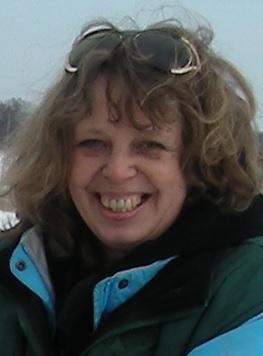 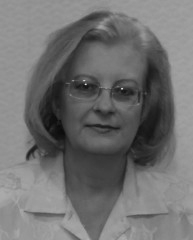 Пункт  ПР3К или РегламентаПЕРЕЧЕНЬ ПЕНАЛИЗАЦИЙСостав нарушенияОтказ в стартеИсклю чение (**)/ реше ние КСКПенализа ция (в очках)3.2.8 ПР3КОтказ Организатора в приеме заявки**3.3.Несоответствие автомобиля техническим требованиям и/или требованиям безопасности  **3.3, 6.4, 3,5,8 ПР3КНесоответствие заявленного автомобиля требованиям Регламента, выявленное на ТИ**6.4, 4.7.3 ПР3КОтсутствие твердого шлема хотя бы у одного члена экипажа, двух знаков аварийной остановки,  аптечки установленного образца, закрепленного ручного огнетушителя, знака необходимости медицинской помощи, выявленное на предстартовой ТИ**5.3.2 ПР3К6.4Наличие дефектов, препятствующих эксплуатации автомобиля, выявленное на предстартовой Технической Инспекции** *)3.5Наличие шипов с высотой рабочей части более 1,2 мм.**5.3.2 ПР3КОтсутствие в Контрольной Карте отметки о прохождении Технической Инспекции.**5.4.8 ПР3К, 7.5Движение по трассе с помощью буксировки/погрузки.**3.4 ПР3КНарушение количественного состава экипажа.**5.5.1 ПР3КУтрата Контрольной Карты, внесение в нее исправлений экипажем.**5.7.7 ПР3КНахождение автомобиля Участника в контрольной зоне судейского пункта свыше 20 секунд после подачи стартовой команды.**5.5.1 ПР3КРасхождения записей в Контрольной карте и протоколах судейского пунктаКСК5.5.2 ПР3КНеподчинение судьям, нарушения в зоне контроля судейских пунктовКСК5.1Отсутствие на автомобиле Обязательных информационных материалов ***)5.2Отсутствие одного стартового номера, выданного Организатором, при прохождении бесконтактных судейских пунктов, подтвержденное на контактном судейском пункте.18005.2Отсутствие двух стартовых номеров**5.5.1 ПР3КНепредъявление Контрольной карты судьям**5.5.1 ПР3КОтсутствие отметок / записей в Контрольной карте **5.7.7 ПР3КОпоздание на старт ДС по вине экипажа (за каждую минуту)606.4Опоздание/опережение явки на предстартовую Техническую Инспекцию в пределах времени ее работы, за минуту.605.5.6, 5.5.14, 5.5.15 ПР3КОпоздание на пункт КВ (за каждую минуту).60 5.5.14, 5.5.15 ПР3К, 7.5Опережение на пункт КВ, ВКВ (кроме последнего пункта КВ на секции), за минуту.605.5. ПР3К, 7.5Пропуск пункта КВ (кроме стартового и финишного секции), ВКВ, ВКП, КП.Пропуск ФКП (дан через «/»)1800 / 3005.5.4 ПР3К, 7.5Пропуск стартового и /или финишного КВ любой секции.**7.5 Нарушение порядка прохождения судейских пунктов (за каждое)3005.7.9, 5.8.2., 5.8.3 ПР3КОстановка или изменение направления движения в зоне видимости судейских пунктов, Финиш (РД или РДС), Старт-Финиш (РДС), ПФ (РД или РДС).1805.8 ПР3КДвижение в направлении, противоположном предписанному Маршрутными документами, на трассе ДС типа РУ, РГ, СП, РТ, ПХ, КГ**5.8 ПР3КОстановка между желтым и красным щитами Финиш ДС типа РГ, РУ, СП, ПХКСК5.8 ПР3КОпоздание/опережение от расчётного времени финиша на трассе ДС типа РД, РДС, РГ, за секунду.15.8.4 ПР3КНахождение на трассе ДС типа РУ сверх норматива, за 1 секунду.15.8.4 ПР3КОтклонение от норматива на трассе ДС типа КГ (за 1 секунду).35.8.4 ПР3КОпережение сверх норматива по ПДД на трассе ДС типа РУ.1805.8 ПР3КНахождение на трассе ДС типа СП, ССЛ, РТ, ПХ, за 1 секунду.35.8.7 ПР3КНахождение на трассе ДС типа СЛ, за 0.1 секунду.0.35.8.7 ПР3КНарушение предписанной схемы прохождения на трассе ДС типа СЛ, СП, ССЛ.3005.7.1 ПР3КНевыполнение ДС18005.8.  ПР3КНевыполнение финиша «базой» на ДС типа СЛ, ССЛ, РТ.305.8.7 ПР3КСмещение или сбивание ограничителя на трассе ДС типа СЛ, ССЛ.105.7.7 ПР3КФальстарт.305.4.3 ПР3КНарушение ПДД на трассе ралли, зафиксированное судьями (за каждое).1807.6 Регл.Извлечение выгоды полученное в результате отклонения от зачетной дистанции ралли на участке ДС (за каждое): Назначение худшего результата показанного на данном ДС экипажами, участвовавшими в соревновании плюс 300 очков.Худший результат  на ДС + 3007.6 Регл.Извлечение выгоды полученное в результате отклонения от зачетной дистанции ралли на дорожном секторе пенализация назначаемая КСККСК5.4.2., 4.7.9 ПР3К7.5.Несоблюдение требований в отношении ремней безопасности, включенного света фар и шлемов (каждым членом экипажа), за каждое.180“Осенние Каникулы» - 2017“Осенние Каникулы» - 2017“Осенние Каникулы» - 2017“Осенние Каникулы» - 2017“Осенние Каникулы» - 2017“Осенние Каникулы» - 2017“Осенние Каникулы» - 2017“Осенние Каникулы» - 2017Стартовый номерСтартовый номерСтартовый номерУЧАСТНИК (ЗАЯВИТЕЛЬ)УЧАСТНИК (ЗАЯВИТЕЛЬ)УЧАСТНИК (ЗАЯВИТЕЛЬ)УЧАСТНИК (ЗАЯВИТЕЛЬ)УЧАСТНИК (ЗАЯВИТЕЛЬ)УЧАСТНИК (ЗАЯВИТЕЛЬ)УЧАСТНИК (ЗАЯВИТЕЛЬ)АВТОМОБИЛЬАВТОМОБИЛЬАВТОМОБИЛЬАВТОМОБИЛЬАВТОМОБИЛЬАВТОМОБИЛЬАВТОМОБИЛЬАВТОМОБИЛЬАВТОМОБИЛЬАВТОМОБИЛЬНаименование:Наименование:Наименование:Наименование:Наименование:Наименование:Наименование:№ свидетельства о регистрации:№ свидетельства о регистрации:№ свидетельства о регистрации:№ свидетельства о регистрации:№ свидетельства о регистрации:№ свидетельства о регистрации:№ свидетельства о регистрации:№ свидетельства о регистрации:№ свидетельства о регистрации:№ свидетельства о регистрации:Наименование:Наименование:Наименование:Наименование:Наименование:Наименование:Наименование:Группа/классГруппа/классГруппа/классГруппа/классГруппа/классГруппа/классГруппа/классГруппа/классГруппа/классГруппа/классИндексИндексИндексИндексИндексСтрана  Зачет:Зачет:Зачет:Зачет:Зачет:Зачет:Зачет:Зачет:Зачет:Зачет:Адрес Город:Город:Город:Город:Город:Подготовка автомобиляМодельМодельМодельГос. регистрац. НомерГос. регистрац. НомерГос. регистрац. НомерГос. регистрац. НомерГос. регистрац. НомерГос. регистрац. Номерул.ул.ул.ул.ул.дом       корп.      кв.ПДД(код) Телефон:(код) Телефон:(код) Телефон:(код) Телефон:(код) Телефон:(код) Телефон:(код) Телефон:Согласие на размещение рекламыСогласие на размещение рекламыСогласие на размещение рекламыСогласие на размещение рекламыСогласие на размещение рекламыСогласие на размещение рекламыСогласие на размещение рекламыСогласие на размещение рекламыДАНЕТЛицензия участника РАФ №Лицензия участника РАФ №Лицензия участника РАФ №Лицензия участника РАФ №Лицензия участника РАФ №Лицензия участника РАФ №Лицензия участника РАФ №ПЕРВЫЙ ВОДИТЕЛЬПЕРВЫЙ ВОДИТЕЛЬПЕРВЫЙ ВОДИТЕЛЬПЕРВЫЙ ВОДИТЕЛЬПЕРВЫЙ ВОДИТЕЛЬПЕРВЫЙ ВОДИТЕЛЬПЕРВЫЙ ВОДИТЕЛЬВТОРОЙ ВОДИТЕЛЬВТОРОЙ ВОДИТЕЛЬВТОРОЙ ВОДИТЕЛЬВТОРОЙ ВОДИТЕЛЬВТОРОЙ ВОДИТЕЛЬВТОРОЙ ВОДИТЕЛЬВТОРОЙ ВОДИТЕЛЬВТОРОЙ ВОДИТЕЛЬВТОРОЙ ВОДИТЕЛЬВТОРОЙ ВОДИТЕЛЬФамилия:Фамилия:Фамилия:Фамилия:Фамилия:Фамилия:Фамилия:Фамилия:Фамилия:Фамилия:Фамилия:Фамилия:Фамилия:Фамилия:Фамилия:Фамилия:Фамилия:Имя:Имя:Имя:Имя:Имя:Имя:Имя:Имя:Имя:Имя:Имя:Имя:Имя:Имя:Имя:Имя:Имя:Гражданство:Гражданство:Гражданство:Гражданство:Гражданство:Гражданство:Гражданство:Гражданство:Гражданство:Гражданство:Гражданство:Гражданство:Гражданство:Гражданство:Гражданство:Гражданство:Гражданство:  дата      месяц      год рождения  дата      месяц      год рождения  дата      месяц      год рождения  дата      месяц      год рожденияСпортивное званиеСпортивное званиеСпортивное звание  дата      месяц       год рождения  дата      месяц       год рождения  дата      месяц       год рожденияСпортивное званиеСпортивное званиеСпортивное званиеСпортивное званиеСпортивное званиеСпортивное званиеСпортивное званиеИндексИндексИндексИндексСтрана  ИндексИндексИндексСтрана  Страна  Страна  Страна  Страна  Адрес Адрес Город:Город:Город:Город:Адрес Адрес Город:Город:Город:ул.ул.ул.ул.дом        корп.       кв.ул.ул.ул.дом       корп.       кв.дом       корп.       кв.дом       корп.       кв.дом       корп.       кв.дом       корп.       кв.(код) Телефон:(код) Телефон:(код) Телефон:(код) Телефон:(код) Телефон:(код) Телефон:(код) Телефон:(код) Телефон:(код) Телефон:(код) Телефон:(код) Телефон:(код) Телефон:(код) Телефон:(код) Телефон:(код) Телефон:(код) Телефон:(код) Телефон:№ водительского удостоверения№ водительского удостоверения№ водительского удостоверения№ водительского удостоверения№ водительского удостоверения№ водительского удостоверения№ водительского удостоверения№ водительского удостоверения№ водительского удостоверения№ водительского удостоверения№ водительского удостоверения№ водительского удостоверения№ водительского удостоверения№ водительского удостоверения№ водительского удостоверения№ водительского удостоверения№ водительского удостоверенияЛучшие достижения:Лучшие достижения:Лучшие достижения:Лучшие достижения:Лучшие достижения:Лучшие достижения:Лучшие достижения:Лучшие достижения:Лучшие достижения:Лучшие достижения:Лучшие достижения:Лучшие достижения:Лучшие достижения:Лучшие достижения:Лучшие достижения:Лучшие достижения:Лучшие достижения:Подпись:Подпись:Подпись:Подпись:Подпись:Подпись:Подпись:Подпись:Подпись:Подпись:Подпись:Подпись:Подпись:Подпись:Подпись:Подпись:Подпись:“Осенние Каникулы”  2017 НАЗВАНИЕ    КОМАНДЫ  НАЗВАНИЕ    КОМАНДЫ  НАЗВАНИЕ    КОМАНДЫ  НАЗВАНИЕ    КОМАНДЫ  НАЗВАНИЕ    КОМАНДЫ №№ ппПервый водитель (фамилия, имя)ПодписьНазвание Клуба, Участника, КомандыСтартовый номер экипажа12345